Тематическая линейка «Правильное питание»с учащимися 5-11  классовЦЕЛЬ плана мероприятий организации и развития школьного питания:Создание условий, способствующих укреплению здоровья, формированию навыков правильного здорового питания.ЗАДАЧИ:1. Способствовать формированию здоровой личности.2. Добиться увеличения охвата обучающихся горячим питанием.3. Обеспечить благоприятные условия для качественного образовательного процессаПрактика организации питания в нашем образовании убедили нас в преимуществе столовых, работающих непосредственно на сырье. Их полная автономность в приготовлении пищи, дает большую возможность обеспечения на месте блюд самого разнообразного меню. Отсутствие необходимости транспортировки пищи, её замораживания (охлаждения) и повторного разогрева дает возможность сохранить не только вкусовые достоинства, но и пищевую ценность.В школьных пищеблоках большое внимание уделяется правильному хранению продуктов. В общеобразовательных учреждениях имеется необходимое холодильное оборудование, предназначенное для хранения разного вида продуктов, причем каждого вида отдельно. Их наличие помогает сохранить качество продуктов до их непосредственного приготовления. Кроме того, в обязанности работников пищеблока входит выполнения всех норм хранения и реализации продуктов, а также выполнение всех санитарно-гигиенических норм.Соблюдение норм хранения продуктов и калорийности питания контролируется медицинским работником школ ежедневно. Кроме того, ведется санитарный журнал о допуске работников в столовой к работе.Все работники столовой имеют профессиональное образование и стаж работы. Ношение спецодежды для работников пищеблока является обязательным. Это позволяет соблюдать необходимые санитарно – гигиенические нормы.Значительное число современных проблем в системе общего образования, связано с негативной динамикой здоровья детей и подростков. Особую тревогу вызывает сам характер нарушений, которые часто являются следствием перенапряжения детского организма в процессе адаптации к качеству образовательной среды. Такие нарушения получили название «школьной патологии». Специалисты отмечают, что «школьные патологии» проявляются в развитии опорно-двигательной, пищеварительной, сердечно – сосудистой систем, ростом нервно – психических заболеваний, болезней органов дыхания, зрения. Вследствие этого наблюдается общее снижение уровня психологической комфортности у детей и подростков. И как общее проявление – отрицательная динамика социальной активности, что проявляется в инертности в учебной и трудовой деятельности, а нередко ведет к неадекватному и даже агрессивному поведению.В плане мероприятий по совершенствованию питания учащихся здоровье ребенка рассматривается не только как цель, содержание и результат образовательного процесса, но и как критерий оценки качества и эффективности педагогической деятельности.Необходимость серьезно заниматься формированием культуры здоровья в системе общего образования обусловлена рядом объективных причин:фундамент здоровья человека закладывается в детском возрасте, а, следовательно, здоровые интересы и привычки, ценностное отношение к здоровью целесообразно начать развивать именно в этот период;в этом же возрасте закладываются и основы здорового образа жизни, как система норм и правил, усваиваемых ребенком в специально проецируемой деятельности;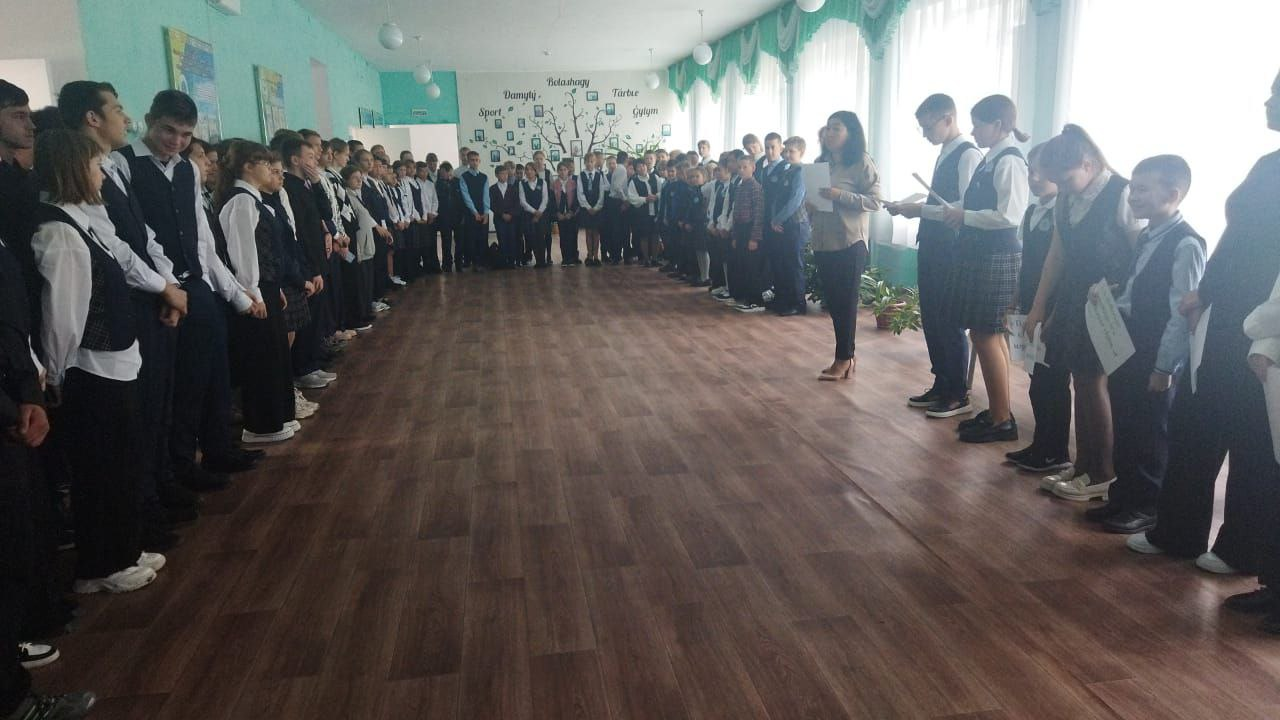 